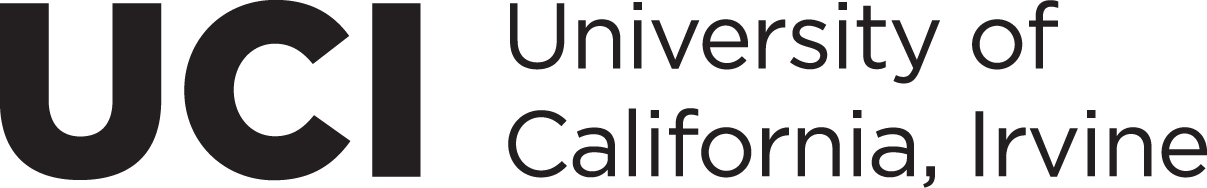 For immediate releaseContact:	Sheri Ledbetter				Annabel Adams	949-824-0343				949-824-8925	        ledbetts@uci.edu 			amadams@uci.eduMay 28, 2019MEDIA ADVISORYStudent-run film festival celebrates 20th anniversary, will screen award-winning student filmsEVENT: 	Celebrating its 20th anniversary, UCI’s student-run film festival Zotfest will screen award-winning student films and host a panel discussion with several entertainment industry leaders on the changing landscape of film and TV creation and distribution. WHEN/WHERE:	Monday, June 3 at the Barclay Theatre, from 6-11 p.m.INFORMATION:	The event is free, but tickets are required here. Parking is available in the Student Center Parking Structure (grid C/D5 on campus map) for $10 per day or $2 per hour. Media planning to attend should contact Annabel at 949-824-8925 or amadams@uci.edu HIGHLIGHTS:	6:00 p.m. 	Opening remarks and screening of music video “Don’t Stop Us Now!” inspired by Queen.		         6:30 p.m.   Panel discussion featuring industry leaders and UCI alumni: 				Desha Dauchan – Professor at UCI, filmmaker/writer, UCLA MFA
			Sahar Jahani – Filmmaker, episode writer for Hulu show “Ramy”, UCI 				   alumni-film and media studies			Allen E. Ho – Cinematographer, part of the union, UCI alumni -film and 				media studies			Roxy Shih – Filmmaker, her movie Painkillers was just released on Hulu, 				  UCI alumni - film and media studies 
			Ivan Williams – Executive Film Producer, UCI MBA alumni	7:30 p.m. 	 Screening of first half of award-winning student films	8:40 p.m. 	 Screening of second half of award-wining student films	9:30 p.m. 	 Awards ceremony	10-11 p.m. Complimentary reception and networkingBACKGROUND:  Zotfest is one of oldest, student-run film festival’s in the UC system, produced by the Film Arts Drama Alliance (FADA). It showcases the creative diversity of UCI's student filmmakers and recognizes their efforts in producing films each academic year. Here are some links to past opening music videos.			2018 "The Greatest Show at UCI” a bigger and better production with 				over 100 students working together to push the boundaries of film at UCI.			2017 "Zot Zot Land" was made entirely by UCI students, many of them 				in FADA. They performed all music, design, costuming, producing, 				directing, and choreography. etc. It was planned over four months and shot 			during the memorial day weekend. ###For UCI breaking news, visit news.uci.edu.